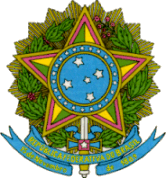 MINISTÉRIO DA EDUCAÇÃOSECRETARIA DE EDUCAÇÃO PROFISSIONAL E TECNOLÓGICAInstituto Federal de Educação Ciência e Tecnologia de Mato GrossoANEXO IVDECLARAÇÃO DE RESIDÊNCIA__________, DE ____/_____/_________.________________________________________Assinatura do declarante ou responsável legalDADOS PESSOAISDADOS PESSOAISDADOS PESSOAISDADOS PESSOAISDADOS PESSOAISDADOS PESSOAISNome: Nome: Nome: Nome: Nome: Nome: Documento de Identidade: Documento de Identidade: Documento de Identidade: Órgão expedidor: Órgão expedidor: Órgão expedidor: CPF: CPF: CPF: CPF: CPF: CPF: Nacionalidade: Nacionalidade: Naturalidade: Naturalidade: Naturalidade: Naturalidade: Telefone: Telefone: Celular: Celular: Celular: Celular: E-mail: E-mail: E-mail: E-mail: E-mail: E-mail: Na falta de documentos para comprovação de residência, declaro para fins de matrícula no IFMT, sob as penas da Lei, ser residente e domiciliado no endereço abaixo:Na falta de documentos para comprovação de residência, declaro para fins de matrícula no IFMT, sob as penas da Lei, ser residente e domiciliado no endereço abaixo:Na falta de documentos para comprovação de residência, declaro para fins de matrícula no IFMT, sob as penas da Lei, ser residente e domiciliado no endereço abaixo:Na falta de documentos para comprovação de residência, declaro para fins de matrícula no IFMT, sob as penas da Lei, ser residente e domiciliado no endereço abaixo:Na falta de documentos para comprovação de residência, declaro para fins de matrícula no IFMT, sob as penas da Lei, ser residente e domiciliado no endereço abaixo:Na falta de documentos para comprovação de residência, declaro para fins de matrícula no IFMT, sob as penas da Lei, ser residente e domiciliado no endereço abaixo:Endereço: Endereço: Endereço: Endereço: Endereço: Endereço: Nº: Complemento: Complemento: Complemento: Bairro: Bairro: CEP: Cidade: Cidade: Cidade: Cidade: UF: Declaro ainda, estar ciente de que a falsidade da presente declaração pode implicar na sanção penal prevista no Código Penal, “Art. 299 Omitir, em documento público ou particular, declaração que nele deveria constar, ou nele inserir ou fazer inserir declaração falsa ou diversa da que devia ser escrita, com o fim de prejudicar direito, criar obrigação ou alterar a verdade sobre o fato juridicamente relevante”, pena de reclusão de 1 (um) a 5 (cinco) anos e multa, se o documento é público e reclusão de 1 (um) a 3 (três) anos, se o documento é particular.Declaro ainda, estar ciente de que a falsidade da presente declaração pode implicar na sanção penal prevista no Código Penal, “Art. 299 Omitir, em documento público ou particular, declaração que nele deveria constar, ou nele inserir ou fazer inserir declaração falsa ou diversa da que devia ser escrita, com o fim de prejudicar direito, criar obrigação ou alterar a verdade sobre o fato juridicamente relevante”, pena de reclusão de 1 (um) a 5 (cinco) anos e multa, se o documento é público e reclusão de 1 (um) a 3 (três) anos, se o documento é particular.Declaro ainda, estar ciente de que a falsidade da presente declaração pode implicar na sanção penal prevista no Código Penal, “Art. 299 Omitir, em documento público ou particular, declaração que nele deveria constar, ou nele inserir ou fazer inserir declaração falsa ou diversa da que devia ser escrita, com o fim de prejudicar direito, criar obrigação ou alterar a verdade sobre o fato juridicamente relevante”, pena de reclusão de 1 (um) a 5 (cinco) anos e multa, se o documento é público e reclusão de 1 (um) a 3 (três) anos, se o documento é particular.Declaro ainda, estar ciente de que a falsidade da presente declaração pode implicar na sanção penal prevista no Código Penal, “Art. 299 Omitir, em documento público ou particular, declaração que nele deveria constar, ou nele inserir ou fazer inserir declaração falsa ou diversa da que devia ser escrita, com o fim de prejudicar direito, criar obrigação ou alterar a verdade sobre o fato juridicamente relevante”, pena de reclusão de 1 (um) a 5 (cinco) anos e multa, se o documento é público e reclusão de 1 (um) a 3 (três) anos, se o documento é particular.Declaro ainda, estar ciente de que a falsidade da presente declaração pode implicar na sanção penal prevista no Código Penal, “Art. 299 Omitir, em documento público ou particular, declaração que nele deveria constar, ou nele inserir ou fazer inserir declaração falsa ou diversa da que devia ser escrita, com o fim de prejudicar direito, criar obrigação ou alterar a verdade sobre o fato juridicamente relevante”, pena de reclusão de 1 (um) a 5 (cinco) anos e multa, se o documento é público e reclusão de 1 (um) a 3 (três) anos, se o documento é particular.Declaro ainda, estar ciente de que a falsidade da presente declaração pode implicar na sanção penal prevista no Código Penal, “Art. 299 Omitir, em documento público ou particular, declaração que nele deveria constar, ou nele inserir ou fazer inserir declaração falsa ou diversa da que devia ser escrita, com o fim de prejudicar direito, criar obrigação ou alterar a verdade sobre o fato juridicamente relevante”, pena de reclusão de 1 (um) a 5 (cinco) anos e multa, se o documento é público e reclusão de 1 (um) a 3 (três) anos, se o documento é particular.